PTO Meeting Agenda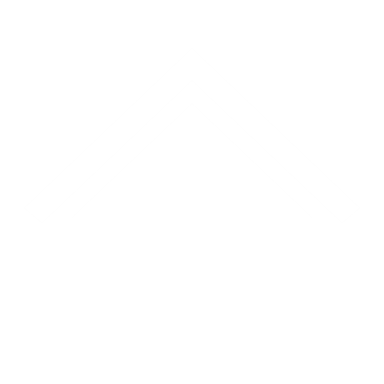 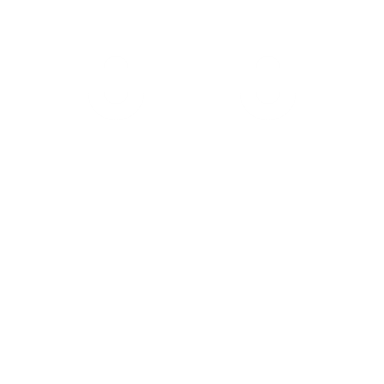 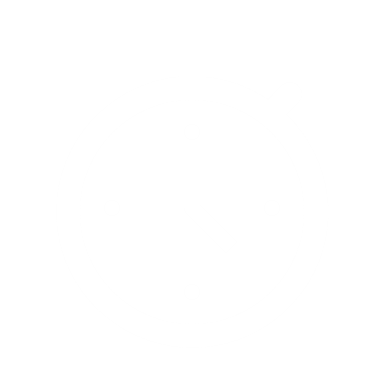 PTO会議議題October 21, 2019Call to order　開会宣言　Federal Charter Schools Program Grant Updates Fall Festival PTO Fund Allocation PTO Newsletter School Logo Magnets & School Yearbook (Samantha Chiu)School Uniform PatchesNew Business/Upcoming Events　新議事案Committees ChairTeacher Appreciation Brunch - November 11th Bake Sale – December 6th New Ideas and Open Discussion　新議案、公開議論Adjournment　解散Next meeting: Monday, November 18, 2019 @ 8:30AM in the Cafeteria